ROMÂNIA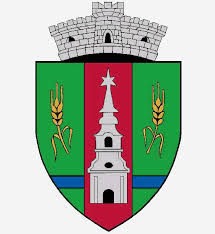 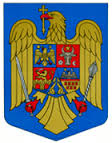 JUDEŢUL ARADCONSILIUL LOCAL ZERINDTel/Fax: 0257355566e-mail: primariazerind@yahoo.comwww.primariazerind.roH O T A R A R E A NR .130.din 18.12.2017.            privind   aprobarea nivelurilor pentru valorile impozabile,impozitele si taxele locale si alte taxe asimilate acestora,aplicabile incepand cu anul fiscal 2018Consiliul Local ZERIND, Judetul Arad, intrunit in sedinta ordinara din data de  18.12.2017.Vazand:-Raportul Comisiilor de specialitate al Consiliului Local Zerind,prin care se acorda aviz favorabil proiectului de hotarare;-prevederile  Titlului IX al Legii nr. 227/2015 privind Codul fiscal,cu modificarile  si completarile ulterioare( art.unic din Legea nr. 107/2017;art.I. pct.1. si pct.2. din Legea nr 196/2017 ); Prevederile art.486 alin.(2) si (4),art.489 alin.(1)-(3) din Codul Fiscal ;-Prevederile art.36 alin.(2) lit.b. alin.(4) lit.c. art.39 alin.(1),art.45 alin.2.lit.c. din Legea nr. 215/2001,republicata,privind Administratia publica locala,-Numarul voturilor exprimate de catre 9 consilieri locali in functie  :9 voturi ,,pentru ,,CONSILIUL LOCAL ZERIND,JUDETUL ARADH O T A R A S T E:Art.1.- Se aproba  nivelurile pentru valorile impozabile,impozitele si taxele locale si alte taxe asimilate acestora,aplicabile incepand cu anul fiscal 2018,conform Anexei,care face parte integranta din prezenta Hotarare.Art.2.-Cu ducerea la indeplinire a prezentei se incredinteaza primarul Comunei Zerind.Art.3.-Prezenta se comunica Institutiei Prefectului-Judetul Arad,compartimentelor financiar-contabil respectiv taxe si impozite ale Primariei Zerind.                      PRESEDINTE                                Contrasemneaza,SECRETAR                       PAPP  IOAN                           jr.BONDAR HENRIETTE-KATALIN